Publicado en Terrassa el 23/11/2016 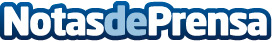 José Giner Cano: ''La formación es fundamental para poder ser un buen especialista en limpieza''Cuando la gente de a pie habla sobre limpieza, normalmente se refiere a lo que entre los profesionales se conocen como 'limpieza ordinaria', es decir: repaso del polvo de los muebles de casa, fregado del suelo, barrer la suciedadDatos de contacto:e-deon.netComunicación · Diseño · Marketing931929647Nota de prensa publicada en: https://www.notasdeprensa.es/jose-giner-cano-la-formacion-es-fundamental Categorias: Cataluña Recursos humanos Otras Industrias http://www.notasdeprensa.es